Design, innovation et créativitéImaginer des solutions en réponse aux besoins, matérialiser une idée en intégrant une dimension design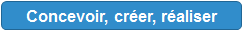 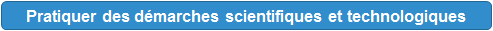 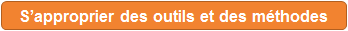 Les objets techniques, les services et les changements  induits dans la sociétéComparer et commenter les évolutions des objets et systèmes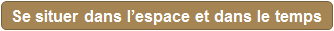 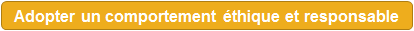 
Exprimer sa pensée à l’aide d’outils de description adaptés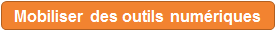 La modélisation et la simulation des objets et systèmes techniquesAnalyser le fonctionnement et la structure d’un objet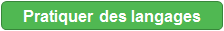 Utiliser une modélisation et simuler le comportement d’un objetL’informatique et la programmationComprendre le fonctionnement d’un réseau informatique
Écrire, mettre au point et exécuter un programmeEchelle d’évaluation critériée et didactiséeEchelle d’évaluation critériée et didactiséeEchelle d’évaluation critériée et didactiséeEchelle d’évaluation critériée et didactiséeNom : 	Prénom : Classe5°….    4°….    3°….1.1/ Identifier un besoin et énoncer un problème technique. ► Identifier un besoin et énoncer un problème technique, identifier les conditions, contraintes (normes et règlements) et ressources correspondantes1.1/ Identifier un besoin et énoncer un problème technique. ► Identifier un besoin et énoncer un problème technique, identifier les conditions, contraintes (normes et règlements) et ressources correspondantes1.1/ Identifier un besoin et énoncer un problème technique. ► Identifier un besoin et énoncer un problème technique, identifier les conditions, contraintes (normes et règlements) et ressources correspondantes1.1/ Identifier un besoin et énoncer un problème technique. ► Identifier un besoin et énoncer un problème technique, identifier les conditions, contraintes (normes et règlements) et ressources correspondantesRéussite niveau 1Réussite niveau 2Réussite niveau 3Réussite niveau 4Compléter un diagramme bête à cornes.Créer intégralement et compléter un diagramme bête à cornes.Compléter un cahier des charges fonctionnel.Rédiger un cahier des charges fonctionnel.Le document à compléter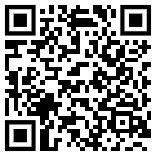 La notice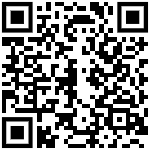 La noticeLe document à compléter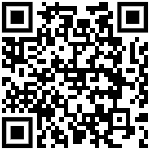 La notice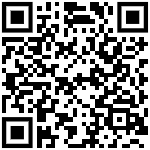 La notice1.2/ Identifier les conditions, contraintes (normes et règlements) et ressources correspondantes.Qualifier et quantifier simplement les performances d’un objet technique existant ou à créer.► Identifier un besoin et énoncer un problème technique, identifier les conditions, contraintes (normes et règlements) et ressources correspondantes► S’approprier un cahier des charges. 1.2/ Identifier les conditions, contraintes (normes et règlements) et ressources correspondantes.Qualifier et quantifier simplement les performances d’un objet technique existant ou à créer.► Identifier un besoin et énoncer un problème technique, identifier les conditions, contraintes (normes et règlements) et ressources correspondantes► S’approprier un cahier des charges. 1.2/ Identifier les conditions, contraintes (normes et règlements) et ressources correspondantes.Qualifier et quantifier simplement les performances d’un objet technique existant ou à créer.► Identifier un besoin et énoncer un problème technique, identifier les conditions, contraintes (normes et règlements) et ressources correspondantes► S’approprier un cahier des charges. 1.2/ Identifier les conditions, contraintes (normes et règlements) et ressources correspondantes.Qualifier et quantifier simplement les performances d’un objet technique existant ou à créer.► Identifier un besoin et énoncer un problème technique, identifier les conditions, contraintes (normes et règlements) et ressources correspondantes► S’approprier un cahier des charges. Réussite niveau 1Réussite niveau 2Réussite niveau 3Réussite niveau 4Lors de l’analyse d’un objet, mettre en évidence le rapport solutions techniques/contraintes.Effectuer des choix techniques en tenant compte des contraintes.Dans le cadre d’une conception, déterminer les niveaux de critères établis.Dans le cadre d’une conception, créer intégralement le tableau de définition des fonctions.Définitions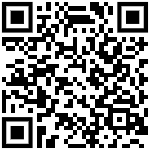 DéfinitionsDéfinition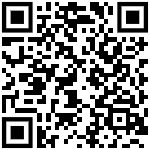 Notice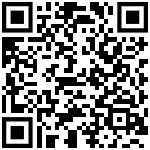 1.3/ Imaginer, synthétiser et formaliser une procédure, un protocole. ► Imaginer, synthétiser, formaliser et respecter une procédure, un protocole.1.3/ Imaginer, synthétiser et formaliser une procédure, un protocole. ► Imaginer, synthétiser, formaliser et respecter une procédure, un protocole.1.3/ Imaginer, synthétiser et formaliser une procédure, un protocole. ► Imaginer, synthétiser, formaliser et respecter une procédure, un protocole.1.3/ Imaginer, synthétiser et formaliser une procédure, un protocole. ► Imaginer, synthétiser, formaliser et respecter une procédure, un protocole.Réussite niveau 1Réussite niveau 2Réussite niveau 3Réussite niveau 4Suivre et respecter un protocole.Respecter dans son entièreté une démarche scientifique.Dans le cadre d’une étude, réaliser un test en le formalisant après sa réalisation.Formaliser la procédure suivie avant sa mise en pratique.Exercice d’entraînement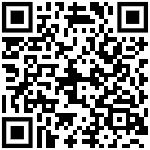 Demander le kit au professeurDéfinition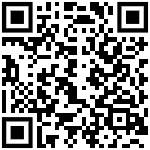 1.4/ Participer à l’organisation de projets, la définition des rôles, la planification (se projeter et anticiper) et aux revues de projet. ► Participer à l’organisation et au déroulement de projets.1.4/ Participer à l’organisation de projets, la définition des rôles, la planification (se projeter et anticiper) et aux revues de projet. ► Participer à l’organisation et au déroulement de projets.1.4/ Participer à l’organisation de projets, la définition des rôles, la planification (se projeter et anticiper) et aux revues de projet. ► Participer à l’organisation et au déroulement de projets.1.4/ Participer à l’organisation de projets, la définition des rôles, la planification (se projeter et anticiper) et aux revues de projet. ► Participer à l’organisation et au déroulement de projets.Réussite niveau 1Réussite niveau 2Réussite niveau 3Réussite niveau 4Respecter les rôles, les étapes et les temps donnés par le professeur.Assurer et concevoir la répartition des rôles au sein du groupe.Déterminer les étapes nécessaires à la réalisation du projet.Planifier la totalité du projet (rôles et Gantt).Le principe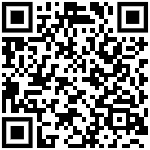 Présentation des rôles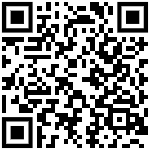 Ressources pour la réflexion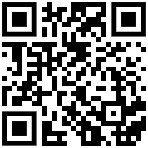 Démarche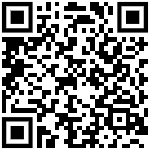 1.5/ Imaginer des solutions pour produire des objets et des éléments de programmes informatiques en réponse au besoin. ► Rechercher des solutions techniques à un problème posé, expliciter ses choix et les communiquer en argumentant.► Imaginer des solutions en réponse au besoin.► Imaginer, concevoir et programmer des applications informatiques nomades.► Traduire, à l’aide d’outils de représentation numérique, des choix de solutions sous forme de croquis, de dessins ou de schémas.1.5/ Imaginer des solutions pour produire des objets et des éléments de programmes informatiques en réponse au besoin. ► Rechercher des solutions techniques à un problème posé, expliciter ses choix et les communiquer en argumentant.► Imaginer des solutions en réponse au besoin.► Imaginer, concevoir et programmer des applications informatiques nomades.► Traduire, à l’aide d’outils de représentation numérique, des choix de solutions sous forme de croquis, de dessins ou de schémas.1.5/ Imaginer des solutions pour produire des objets et des éléments de programmes informatiques en réponse au besoin. ► Rechercher des solutions techniques à un problème posé, expliciter ses choix et les communiquer en argumentant.► Imaginer des solutions en réponse au besoin.► Imaginer, concevoir et programmer des applications informatiques nomades.► Traduire, à l’aide d’outils de représentation numérique, des choix de solutions sous forme de croquis, de dessins ou de schémas.1.5/ Imaginer des solutions pour produire des objets et des éléments de programmes informatiques en réponse au besoin. ► Rechercher des solutions techniques à un problème posé, expliciter ses choix et les communiquer en argumentant.► Imaginer des solutions en réponse au besoin.► Imaginer, concevoir et programmer des applications informatiques nomades.► Traduire, à l’aide d’outils de représentation numérique, des choix de solutions sous forme de croquis, de dessins ou de schémas.Réussite niveau 1Réussite niveau 2Réussite niveau 3Réussite niveau 4Proposer des solutions techniques sans lien réel avec le besoin.Proposer une seule solution qui répond au besoin.Proposer plusieurs solutions de façon empirique.Proposer un diagramme FAST par fonction technique.Proposition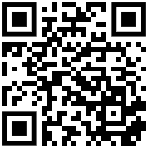 PropositionPropositionDémarche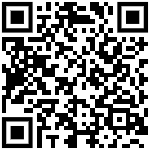 1.6/ Organiser, structurer et stocker des ressources numériques. ► Organiser, structurer et stocker des ressources numériques.1.6/ Organiser, structurer et stocker des ressources numériques. ► Organiser, structurer et stocker des ressources numériques.1.6/ Organiser, structurer et stocker des ressources numériques. ► Organiser, structurer et stocker des ressources numériques.1.6/ Organiser, structurer et stocker des ressources numériques. ► Organiser, structurer et stocker des ressources numériques.Réussite niveau 1Réussite niveau 2Réussite niveau 3Réussite niveau 4Sauvegarder un document.Sauvegarder un document dans un répertoire défini.Organiser de façon judicieuse son espace de stockage et se repérer dans une arborescence.Gérer ses fichiers, supprimer les pièces inutiles.La démarche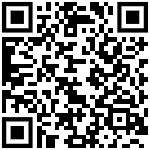 Définition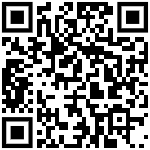 Conseils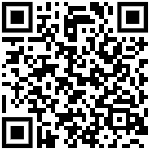 1.7/ Présenter à l’oral et à l’aide de supports numériques multimédia des solutions techniques au moment des revues de projet. ► Présenter à l’oral et à l’aide de supports numériques multimédia des solutions techniques au moment des revues de projet.1.7/ Présenter à l’oral et à l’aide de supports numériques multimédia des solutions techniques au moment des revues de projet. ► Présenter à l’oral et à l’aide de supports numériques multimédia des solutions techniques au moment des revues de projet.1.7/ Présenter à l’oral et à l’aide de supports numériques multimédia des solutions techniques au moment des revues de projet. ► Présenter à l’oral et à l’aide de supports numériques multimédia des solutions techniques au moment des revues de projet.1.7/ Présenter à l’oral et à l’aide de supports numériques multimédia des solutions techniques au moment des revues de projet. ► Présenter à l’oral et à l’aide de supports numériques multimédia des solutions techniques au moment des revues de projet.Réussite niveau 1Réussite niveau 2Réussite niveau 3Réussite niveau 4Concevoir un diaporama simple.Concevoir un diaporama avec animations.Présenter un diaporama en lisant le contenu.Présenter un diaporama en se détachant de la lecture de celui-ci.Didacticiel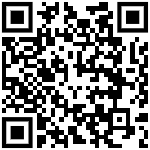 Didacticiel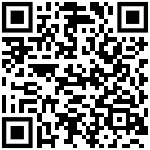 1.8/ Réaliser, de manière collaborative, le prototype d’un objet pour valider une solution. ► Réaliser, de manière collaborative, le prototype de tout ou partie d’un objet pour valider une solution.1.8/ Réaliser, de manière collaborative, le prototype d’un objet pour valider une solution. ► Réaliser, de manière collaborative, le prototype de tout ou partie d’un objet pour valider une solution.1.8/ Réaliser, de manière collaborative, le prototype d’un objet pour valider une solution. ► Réaliser, de manière collaborative, le prototype de tout ou partie d’un objet pour valider une solution.1.8/ Réaliser, de manière collaborative, le prototype d’un objet pour valider une solution. ► Réaliser, de manière collaborative, le prototype de tout ou partie d’un objet pour valider une solution.Réussite niveau 1Réussite niveau 2Réussite niveau 3Réussite niveau 4Réaliser le prototype de façon empirique.Choisir les moyens disponibles de façon rationnelle.Créer les contrats de phase de quelques étapes et définir les moyens utilisés et les temps de réalisation.Représenter l’organisation de la réalisation dans une gamme de fabrication.Les moyens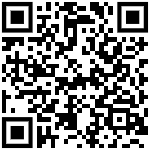 Définition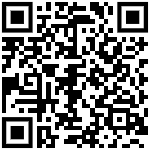 Définition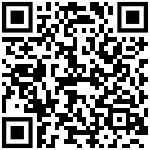 2.1/ Regrouper des objets en familles et lignées.► Analyser le cycle de vie d’un objet. ► Regrouper des objets en familles et lignées.2.1/ Regrouper des objets en familles et lignées.► Analyser le cycle de vie d’un objet. ► Regrouper des objets en familles et lignées.2.1/ Regrouper des objets en familles et lignées.► Analyser le cycle de vie d’un objet. ► Regrouper des objets en familles et lignées.2.1/ Regrouper des objets en familles et lignées.► Analyser le cycle de vie d’un objet. ► Regrouper des objets en familles et lignées.Réussite niveau 1Réussite niveau 2Réussite niveau 3Réussite niveau 4Savoir que plusieurs objets peuvent répondre à une même fonction.Regrouper les objets qui répondent au même besoin.Regrouper les objets en fonction de critères différents du temps. Penser des critères de regroupement des objets.Définitions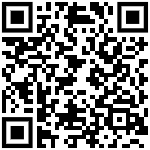 DéfinitionsDéfinitionsDéfinitions2.2/ Relier les évolutions technologiques aux inventions et innovations qui marquent des ruptures dans les solutions techniques.► Analyser l’impact environnemental d’un objet et de ses constituants.► Relier les évolutions technologiques aux inventions et innovations qui marquent des ruptures dans les solutions techniques.2.2/ Relier les évolutions technologiques aux inventions et innovations qui marquent des ruptures dans les solutions techniques.► Analyser l’impact environnemental d’un objet et de ses constituants.► Relier les évolutions technologiques aux inventions et innovations qui marquent des ruptures dans les solutions techniques.2.2/ Relier les évolutions technologiques aux inventions et innovations qui marquent des ruptures dans les solutions techniques.► Analyser l’impact environnemental d’un objet et de ses constituants.► Relier les évolutions technologiques aux inventions et innovations qui marquent des ruptures dans les solutions techniques.2.2/ Relier les évolutions technologiques aux inventions et innovations qui marquent des ruptures dans les solutions techniques.► Analyser l’impact environnemental d’un objet et de ses constituants.► Relier les évolutions technologiques aux inventions et innovations qui marquent des ruptures dans les solutions techniques.Réussite niveau 1Réussite niveau 2Réussite niveau 3Réussite niveau 4Savoir que les objets ont évolué au cours du temps.Savoir que les objets ont évolué grâce à l’évolution des sciences et technologie.Connaître les ruptures survenues au cours du temps et constater leurs impacts sur les technologies.Identifier sur un objet les origines des technologies mises en œuvre.Ressources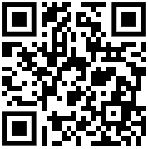 RessourcesRessourcesRessources2.3/ Comparer et commenter les évolutions des objets en articulant différents points de vue : fonctionnel, structurel, environnemental, technique, scientifique, social, historique, économique. ► Développer les bonnes pratiques de l’usage des objets communicants.2.3/ Comparer et commenter les évolutions des objets en articulant différents points de vue : fonctionnel, structurel, environnemental, technique, scientifique, social, historique, économique. ► Développer les bonnes pratiques de l’usage des objets communicants.2.3/ Comparer et commenter les évolutions des objets en articulant différents points de vue : fonctionnel, structurel, environnemental, technique, scientifique, social, historique, économique. ► Développer les bonnes pratiques de l’usage des objets communicants.2.3/ Comparer et commenter les évolutions des objets en articulant différents points de vue : fonctionnel, structurel, environnemental, technique, scientifique, social, historique, économique. ► Développer les bonnes pratiques de l’usage des objets communicants.Réussite niveau 1Réussite niveau 2Réussite niveau 3Réussite niveau 4Savoir que les objets ont évolué au cours du temps.Savoir que les évolutions technologiques et sociétales sont liées.… et les autres points listés.Argumenter autour des évolutions avenir et mener une veille technologique.RessourcesRessourcesRessourcesVeille technologique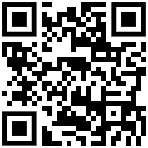 2.4/ Élaborer un document qui synthétise ces comparaisons et ces commentaires. ► Décrire, en utilisant les outils et langages de descriptions adaptés, la structure et le comportement des objets.2.4/ Élaborer un document qui synthétise ces comparaisons et ces commentaires. ► Décrire, en utilisant les outils et langages de descriptions adaptés, la structure et le comportement des objets.2.4/ Élaborer un document qui synthétise ces comparaisons et ces commentaires. ► Décrire, en utilisant les outils et langages de descriptions adaptés, la structure et le comportement des objets.2.4/ Élaborer un document qui synthétise ces comparaisons et ces commentaires. ► Décrire, en utilisant les outils et langages de descriptions adaptés, la structure et le comportement des objets.Réussite niveau 1Réussite niveau 2Réussite niveau 3Réussite niveau 4Analyser et comparer deux objets contemporains.Proposer cette comparaison dans un document claire et concis.Argumenter autour des différences constatées.Elargir l’analyse à une lignée d’objet.Grille de comparaison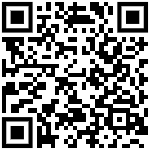 Créer un tableau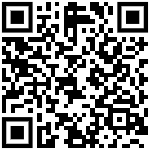 2.5/ Exprimer sa pensée à l’aide d’outils de description adaptés : croquis, schémas, graphes, diagrammes, tableaux.► Exprimer sa pensée à l’aide d’outils de description adaptés : croquis, schémas, graphes, diagrammes, tableaux (représentations non normées).2.5/ Exprimer sa pensée à l’aide d’outils de description adaptés : croquis, schémas, graphes, diagrammes, tableaux.► Exprimer sa pensée à l’aide d’outils de description adaptés : croquis, schémas, graphes, diagrammes, tableaux (représentations non normées).2.5/ Exprimer sa pensée à l’aide d’outils de description adaptés : croquis, schémas, graphes, diagrammes, tableaux.► Exprimer sa pensée à l’aide d’outils de description adaptés : croquis, schémas, graphes, diagrammes, tableaux (représentations non normées).2.5/ Exprimer sa pensée à l’aide d’outils de description adaptés : croquis, schémas, graphes, diagrammes, tableaux.► Exprimer sa pensée à l’aide d’outils de description adaptés : croquis, schémas, graphes, diagrammes, tableaux (représentations non normées).Réussite niveau 1Réussite niveau 2Réussite niveau 3Réussite niveau 4Utiliser un outil de description lorsqu’il est demandé.Savoir faire évoluer un outil de description pour l’adapter à ses besoins.Savoir choisir le bon outil de description en fonction du besoin.Utiliser des outils de représentation normalisée.La carte mentale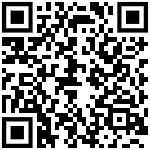 Créer une carte mentale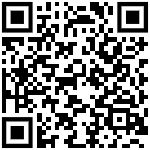 2.6/ Lire, utiliser et produire, à l’aide d’outils de représentation numérique, des choix de solutions sous forme de dessins ou de schémas. ► Traduire, à l’aide d’outils de représentation numérique, des choix de solutions sous forme de croquis, de dessins ou de schémas.► Lire, utiliser et produire des représentations numériques d’objets.2.6/ Lire, utiliser et produire, à l’aide d’outils de représentation numérique, des choix de solutions sous forme de dessins ou de schémas. ► Traduire, à l’aide d’outils de représentation numérique, des choix de solutions sous forme de croquis, de dessins ou de schémas.► Lire, utiliser et produire des représentations numériques d’objets.2.6/ Lire, utiliser et produire, à l’aide d’outils de représentation numérique, des choix de solutions sous forme de dessins ou de schémas. ► Traduire, à l’aide d’outils de représentation numérique, des choix de solutions sous forme de croquis, de dessins ou de schémas.► Lire, utiliser et produire des représentations numériques d’objets.2.6/ Lire, utiliser et produire, à l’aide d’outils de représentation numérique, des choix de solutions sous forme de dessins ou de schémas. ► Traduire, à l’aide d’outils de représentation numérique, des choix de solutions sous forme de croquis, de dessins ou de schémas.► Lire, utiliser et produire des représentations numériques d’objets.Réussite niveau 1Réussite niveau 2Réussite niveau 3Réussite niveau 4Analyser un système modélisé.Réaliser une modélisation en suivant une procédure.Réaliser un objet non-composé.Réaliser les différentes pièces puis l’assemblage d’un objet composé.Utiliser le logiciel Edrawing pour analyser un objet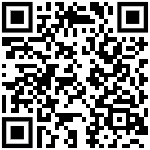 Exercices d’application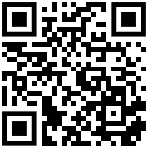 Exercices d’application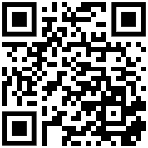 Exercices d’application3.1/ Respecter une procédure de travail garantissant un résultat en respectant les règles de sécurité et d’utilisation des outils mis à disposition. ► Imaginer, synthétiser, formaliser et respecter une procédure, un protocole. ► Réaliser, de manière collaborative, le prototype de tout ou partie d’un objet pour valider une solution.3.1/ Respecter une procédure de travail garantissant un résultat en respectant les règles de sécurité et d’utilisation des outils mis à disposition. ► Imaginer, synthétiser, formaliser et respecter une procédure, un protocole. ► Réaliser, de manière collaborative, le prototype de tout ou partie d’un objet pour valider une solution.3.1/ Respecter une procédure de travail garantissant un résultat en respectant les règles de sécurité et d’utilisation des outils mis à disposition. ► Imaginer, synthétiser, formaliser et respecter une procédure, un protocole. ► Réaliser, de manière collaborative, le prototype de tout ou partie d’un objet pour valider une solution.3.1/ Respecter une procédure de travail garantissant un résultat en respectant les règles de sécurité et d’utilisation des outils mis à disposition. ► Imaginer, synthétiser, formaliser et respecter une procédure, un protocole. ► Réaliser, de manière collaborative, le prototype de tout ou partie d’un objet pour valider une solution.Réussite niveau 1Réussite niveau 2Réussite niveau 3Réussite niveau 4Connaître les règles de sécurité.Savoir appliquer les règles de sécurité.Respecter les fiches de poste.Connaître les procédures de mise en œuvre des outils utilisés.Les règles de sécurité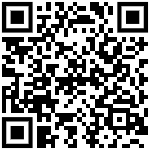 Les Équipements de Protection Individuels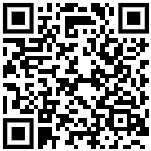 Les fiches de poste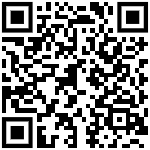 3.2/ Associer des solutions techniques à des fonctions.► Associer des solutions techniques à des fonctions. 3.2/ Associer des solutions techniques à des fonctions.► Associer des solutions techniques à des fonctions. 3.2/ Associer des solutions techniques à des fonctions.► Associer des solutions techniques à des fonctions. 3.2/ Associer des solutions techniques à des fonctions.► Associer des solutions techniques à des fonctions. Réussite niveau 1Réussite niveau 2Réussite niveau 3Réussite niveau 4Reconnaître les différents composants d’un objet technique.Dégager les fonctions techniques d’un objet.Associer ces fonctions techniques à des solutions techniques.Réaliser le diagramme FAST d’une ou plusieurs fonctions techniques.Utiliser le logiciel Edrawing pour analyser un objet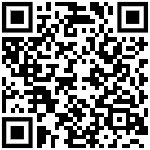 Définition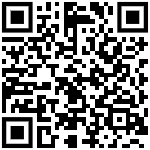 Définitions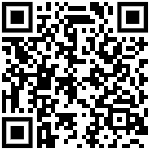 Démarche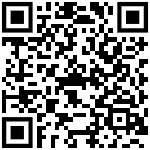 3.3/ Analyser le fonctionnement et la structure d’un objet, identifier les entrées et sorties.3.3/ Analyser le fonctionnement et la structure d’un objet, identifier les entrées et sorties.3.3/ Analyser le fonctionnement et la structure d’un objet, identifier les entrées et sorties.3.3/ Analyser le fonctionnement et la structure d’un objet, identifier les entrées et sorties.Réussite niveau 1Réussite niveau 2Réussite niveau 3Réussite niveau 4Donner la fonction d’usage d’un objet technique.Décomposer cette fonction en fonctions techniques.Réaliser le diagramme A-0 d’un objet.Définition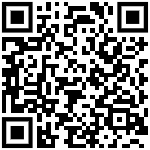 Définitions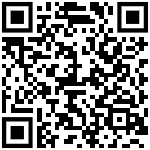 Démarche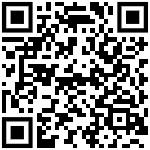 3.4/ Identifier le(s) matériau(x), les flux d’énergie et d’information sur un objet et décrire les transformations qui s’opèrent.► Identifier le(s) matériau(x), les flux d’énergie et d’information dans le cadre d’une production technique sur un objet et décrire les transformations qui s’opèrent.3.4/ Identifier le(s) matériau(x), les flux d’énergie et d’information sur un objet et décrire les transformations qui s’opèrent.► Identifier le(s) matériau(x), les flux d’énergie et d’information dans le cadre d’une production technique sur un objet et décrire les transformations qui s’opèrent.3.4/ Identifier le(s) matériau(x), les flux d’énergie et d’information sur un objet et décrire les transformations qui s’opèrent.► Identifier le(s) matériau(x), les flux d’énergie et d’information dans le cadre d’une production technique sur un objet et décrire les transformations qui s’opèrent.3.4/ Identifier le(s) matériau(x), les flux d’énergie et d’information sur un objet et décrire les transformations qui s’opèrent.► Identifier le(s) matériau(x), les flux d’énergie et d’information dans le cadre d’une production technique sur un objet et décrire les transformations qui s’opèrent.Réussite niveau 1Réussite niveau 2Réussite niveau 3Réussite niveau 4Être capable de reconnaître les matériaux qui composent un objet.Être capable de décrire le cheminement de l’énergie dans un objet.Connaître les chaînes d’information et d’énergie et savoir les compléter en fonction du système analysé.Réaliser le diagramme A0 d’un objet.La leçon…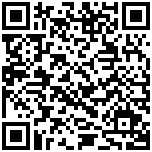 Démarche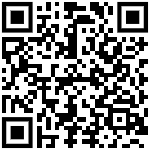 Définitions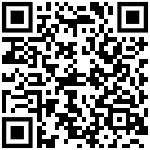 En vidéo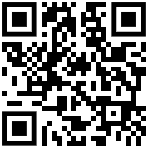 Démarche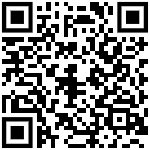 3.5/ Décrire, en utilisant les outils et langages de descriptions adaptés, le fonctionnement, la structure et le comportement des objets. ► Décrire, en utilisant les outils et langages de descriptions adaptés, la structure et le comportement des objets.3.5/ Décrire, en utilisant les outils et langages de descriptions adaptés, le fonctionnement, la structure et le comportement des objets. ► Décrire, en utilisant les outils et langages de descriptions adaptés, la structure et le comportement des objets.3.5/ Décrire, en utilisant les outils et langages de descriptions adaptés, le fonctionnement, la structure et le comportement des objets. ► Décrire, en utilisant les outils et langages de descriptions adaptés, la structure et le comportement des objets.3.5/ Décrire, en utilisant les outils et langages de descriptions adaptés, le fonctionnement, la structure et le comportement des objets. ► Décrire, en utilisant les outils et langages de descriptions adaptés, la structure et le comportement des objets.Réussite niveau 1Réussite niveau 2Réussite niveau 3Réussite niveau 4Savoir lire un document de description d’un objet.Comprendre un schéma de description de fonctionnement.Décrire le fonctionnement d’un objet en utilisant un outil de représentation adaptée.Rédiger un organigrammeCréer un logigramme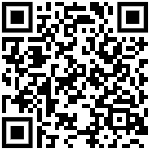 Créer un logigramme3.6/ Mesurer des grandeurs de manière directe ou indirecte.► Mesurer des grandeurs de manière directe ou indirecte. 3.6/ Mesurer des grandeurs de manière directe ou indirecte.► Mesurer des grandeurs de manière directe ou indirecte. 3.6/ Mesurer des grandeurs de manière directe ou indirecte.► Mesurer des grandeurs de manière directe ou indirecte. 3.6/ Mesurer des grandeurs de manière directe ou indirecte.► Mesurer des grandeurs de manière directe ou indirecte. Réussite niveau 1Réussite niveau 2Réussite niveau 3Réussite niveau 4Mesurer des dimensions sur un document papier.Utiliser les outils appropriés pour effectuer une mesure.Mesurer un objet  réel.Maîtriser la mise à l’échelle.Tutoriel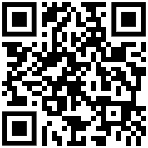 Présentation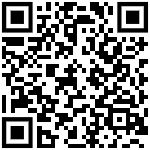 Tutoriel pied à coulisse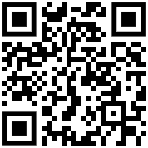 Démarche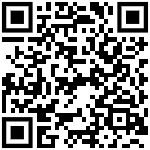 3.7/ Interpréter des résultats expérimentaux, en tirer une conclusion et la communiquer en argumentant.3.7/ Interpréter des résultats expérimentaux, en tirer une conclusion et la communiquer en argumentant.3.7/ Interpréter des résultats expérimentaux, en tirer une conclusion et la communiquer en argumentant.3.7/ Interpréter des résultats expérimentaux, en tirer une conclusion et la communiquer en argumentant.Réussite niveau 1Réussite niveau 2Réussite niveau 3Réussite niveau 4Identifier les attentes lors d’une activité de recherche ou d’expérimentation.Exprimer les résultats d’une expérimentation ou d’une recherche.Savoir exploiter les résultats obtenus pour argumenter.Anticiper et éprouver la crédibilité d’un résultat obtenu3.8/ Utiliser une modélisation pour comprendre, formaliser, partager, construire, investiguer, prouver.3.8/ Utiliser une modélisation pour comprendre, formaliser, partager, construire, investiguer, prouver.3.8/ Utiliser une modélisation pour comprendre, formaliser, partager, construire, investiguer, prouver.3.8/ Utiliser une modélisation pour comprendre, formaliser, partager, construire, investiguer, prouver.Réussite niveau 1Réussite niveau 2Réussite niveau 3Réussite niveau 4Analyser un système modélisé.Réaliser une modélisation en suivant une procédure.Réaliser un objet non-composé.Réaliser les différentes pièces puis l’assemblage d’un objet composé.Utiliser le logiciel Edrawing pour analyser un objet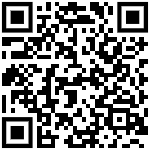 Exercices d’applicationExercices d’applicationExercices d’application3.9/ Simuler numériquement la structure et/ ou le comportement d’un objet. Interpréter le comportement de l’objet technique et le communiquer en argumentant. ► Simuler numériquement la structure et/ou le comportement d’un objet.3.9/ Simuler numériquement la structure et/ ou le comportement d’un objet. Interpréter le comportement de l’objet technique et le communiquer en argumentant. ► Simuler numériquement la structure et/ou le comportement d’un objet.3.9/ Simuler numériquement la structure et/ ou le comportement d’un objet. Interpréter le comportement de l’objet technique et le communiquer en argumentant. ► Simuler numériquement la structure et/ou le comportement d’un objet.3.9/ Simuler numériquement la structure et/ ou le comportement d’un objet. Interpréter le comportement de l’objet technique et le communiquer en argumentant. ► Simuler numériquement la structure et/ou le comportement d’un objet.Réussite niveau 1Réussite niveau 2Réussite niveau 3Réussite niveau 4Savoir que l’on peut tester une hypothèse numériquement.Simuler numériquement en suivant une procédure.Utiliser une simulation idoine.Connaître les conditions lors desquelles il est préférable de simuler.4.1/ Comprendre le fonctionnement d'un réseau informatique4.1/ Comprendre le fonctionnement d'un réseau informatique4.1/ Comprendre le fonctionnement d'un réseau informatique4.1/ Comprendre le fonctionnement d'un réseau informatiqueRéussite niveau 1Réussite niveau 2Réussite niveau 3Réussite niveau 4Connaître la définition d’un réseauSavoir se repérer dans une arborescenceConnaître la philosophie de fonctionnement d’un réseauRessources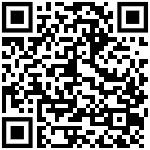 RessourcesRessources4.2/ Analyser le comportement attendu d’un système réel et décomposer le problème posé en sous-problèmes afin de structurer un programme de commande.4.2/ Analyser le comportement attendu d’un système réel et décomposer le problème posé en sous-problèmes afin de structurer un programme de commande.4.2/ Analyser le comportement attendu d’un système réel et décomposer le problème posé en sous-problèmes afin de structurer un programme de commande.4.2/ Analyser le comportement attendu d’un système réel et décomposer le problème posé en sous-problèmes afin de structurer un programme de commande.Réussite niveau 1Réussite niveau 2Réussite niveau 3Réussite niveau 4Décrire le fonctionnement d’un système en l’observant.Décrire le fonctionnement d’un système en lisant le programme qui le pilote.Comprendre le fonctionnement d’un système, décomposer son fonctionnement.Anticiper le fonctionnement d’un système en fonction du résultat attendu.Nœud A0Logigramme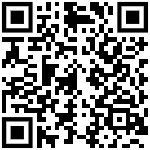 4.3/ Écrire, mettre au point (tester, corriger) et exécuter un programme commandant un système réel et vérifier le comportement attendu. ► Piloter un système connecté localement ou à distance.4.3/ Écrire, mettre au point (tester, corriger) et exécuter un programme commandant un système réel et vérifier le comportement attendu. ► Piloter un système connecté localement ou à distance.4.3/ Écrire, mettre au point (tester, corriger) et exécuter un programme commandant un système réel et vérifier le comportement attendu. ► Piloter un système connecté localement ou à distance.4.3/ Écrire, mettre au point (tester, corriger) et exécuter un programme commandant un système réel et vérifier le comportement attendu. ► Piloter un système connecté localement ou à distance.Réussite niveau 1Réussite niveau 2Réussite niveau 3Réussite niveau 4Saisir un programme donné.Comprendre le fonctionnement d’un programme sans condition mais avec boucle.Concevoir le programme pour un système simple (sans condition).Déboguer un programme.Exercices d’entrainement Mblock+Arduino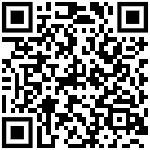 Exercices d’entrainement RobotProg4.4/ Écrire un programme dans lequel des actions sont déclenchées par des événements extérieurs.► Appliquer les principes élémentaires de l’algorithmique et du codage à la résolution d’un problème simple.► Modifier ou paramétrer le fonctionnement d’un objet communicant.4.4/ Écrire un programme dans lequel des actions sont déclenchées par des événements extérieurs.► Appliquer les principes élémentaires de l’algorithmique et du codage à la résolution d’un problème simple.► Modifier ou paramétrer le fonctionnement d’un objet communicant.4.4/ Écrire un programme dans lequel des actions sont déclenchées par des événements extérieurs.► Appliquer les principes élémentaires de l’algorithmique et du codage à la résolution d’un problème simple.► Modifier ou paramétrer le fonctionnement d’un objet communicant.4.4/ Écrire un programme dans lequel des actions sont déclenchées par des événements extérieurs.► Appliquer les principes élémentaires de l’algorithmique et du codage à la résolution d’un problème simple.► Modifier ou paramétrer le fonctionnement d’un objet communicant.Réussite niveau 1Réussite niveau 2Réussite niveau 3Réussite niveau 4Connaître la notion de condition.Savoir lire un programme complexe.Concevoir un programme pour un système complexe (minimum 2 capteurs, 2 actionneurs)Appliquer ses notions de programmation en situation concrète.LogigrammeProgrammation par blocs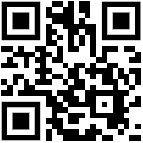 LogigrammeProgrammation par blocsExercices d’entrainement MblockExercices d’entrainement RobotProg